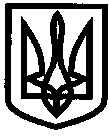 УКРАЇНАУПРАВЛІННЯ ОСВІТИІЗЮМСЬКОЇ МІСЬКОЇ РАДИХАРКІВСЬКОЇ ОБЛАСТІНАКАЗ16.06.2020										№ 199Відповідно до вимог Правил підготовки теплових господарств до опалювального періоду, затверджених наказом Міністерства палива та енергетики України та Міністерства житлово-комунального господарства України від 10.12.2008 № 620/378НАКАЗУЮ:1. Відповідальному за теплове господарство інженеру-енергетику групи з  централізованого господарського обслуговування закладів та установ освіти Савченко О. П; 1.1. Підготувати теплове господарство до опалювального періоду відповідно до вимог Правил підготовки теплових господарств до опалювального сезону, затверджених наказом Міністерства палива та енергетики України та Міністерства житлово-комунального господарства України від 10.12.08 №620/378.1.2 Створити комісію з перевірки готовності теплового господарства до опалювального періоду у складі:Голова комісії - Безкоровайний О.В. - начальник управління освіти Ізюмської міської ради Харківської області.Члени комісії:- Нестеров В.В. – начальник групи з централізованого                          господарського обслуговування закладів та установ освіти управління освіти Ізюмської міської ради Харківської області;- Савченко О.П. – інженер-енергетик групи з централізованого                          господарського обслуговування закладів та установ освіти управління освіти;- Рєпіна Л.С. – інженер з охорони праці групи з централізованого                          господарського обслуговування закладів та установ освіти управління освіти;- Золотарьов В.І. - директор ІКПТМ /за згодою/;- представник ІДЕНХО /за згодою/.2. Контроль за виконанням даного наказу залишаю за собою. Начальник  управління освіти			    О.В. БезкоровайнийНестеровЗ наказом ознайомлений _______________Савченко О.П.Про створення комісії  для прийняття готовності теплового господарства до опалювального періоду 2020/2021навчального року